Учебно-методический комплекс преподавания математики  в 7АБ классахна 2014-2015 учебный годПрограмма:  Алгебра. Рабочие программы. Предметная линия учебников Ю.Н. Макарычева и других. 7-9 классы: пособие для учителей общеобразоват. учреждений/ Н. Г. Миндюк. -  Москва,  «Просвещение» 2011г.Геометрия. Сборник рабочих программ. 7-9 классы: пособие для учителей общеобразоват. учреждений / составитель Т. А. Бурмистрова. -  Москва,  «Просвещение» 2011г	Количество часов в  неделю:  6 часов.         Количество часов в год:  204 часа.Учебник: 		Учебник: «Алгебра – учебник для 7 класса общеобразовательных учреждений»,       авторы: Ю.Н. Макарычева и других . Москва,   «Просвещение»,2008г.Учебник: «Геометрия– учебник для 7-9 классов общеобразовательных учреждений»,       авторы: Л.С. Атанасян, В.Ф. Бутузов и другие . Москва,   «Просвещение», 2006г.       Методические материалы:А.Н. Рурукин, Г.В. Лупенко.  Поурочные разработки по алгебре. 7 класс.Москва: ВАКО, 2014г. Гаврилова Н.Ф. Поурочные разработки по геометрии. 7 класс.Москва: ВАКО, 2013г.         Дидактические материалы:«Дидактические материалы по алгебре 7 класс». Н. Г. Миндюк, Москва, «Просвещение», 2013г.CD «Интерактивное мультимедийное пособие к учебнику «Алгебра  7 класс» Ю.Н. Макарычева и других»«Дидактические материалы по алгебре 7 класс». Н. Г. Миндюк, Москва, «Просвещение», 2013г.Рабочая тетрадь по геометрии  7 класс Л.С. Атанасян, В.Ф. Бутузов и другие . Москва,   «Просвещение», 2014г.       Измерители:«Дидактические материалы по алгебре 7 класс» Н. Г. Миндюк, Москва, «Просвещение», 2013г.Контрольно-измерительные материалы. Математика: 7 класс, Л.И. Мартышова, Москва: ВАКО, 2012г.  Самостоятельные и контрольные работы по алгебре и геометрии для 7 класса, А. П. Ершова, В.В. Голобородько, А. С. Ершова,– М.:ИЛЕКСА, - 2014г.  Контрольно-измерительные материалы. Математика: 7 класс, Л.И. Мартышова, Москва: ВАКО, 2013г.  Самостоятельные и контрольные работы по алгебре и геометрии для 7 класса, А. П. Ершова, В.В. Голобородько, А. С. Ершова,– М.:ИЛЕКСА, - 2014г      Муниципальное бюджетное общеобразовательное учреждение основная общеобразовательная школа №103 городского округа СамараРассмотрено»                                «Согласовано»                                «Утверждаю»	                          на заседании МО учителей          зам.директора по УВР          Директор  МБОУ ООШ №103протокол №1от                               Литвинцева З.С.                              Кремлёва Л.И.29.08.2014г.                                     «02» сентября  2014г.                     «05» сентября  2014г.     председатель МО                            __________________                      _____________________________________	Рабочая программа по математике. 7-9 классы. Предметная линия учебников Ю.Н. Макарычева, Н.Г.Миндюк, К.И.Нешкова и др. (М.: Просвещение);Л.С. Атанасяна и др.  (М.: Просвещение)на 2014-2015 учебный год                 Учитель:Апаркина М.А.Самара 2014Муниципальное бюджетное общеобразовательное учреждение основная общеобразовательная школа №103 городского округа СамараРассмотрено»                                «Согласовано»                                «Утверждаю»	                          на заседании МО учителей          зам.директора по УВР          Директор  МБОУ ООШ №103протокол №1от                               Литвинцева З.С.                              Кремлёва Л.И.29.08.2014г.                                     «02» сентября  2014г.                     «05» сентября  2014г.     председатель МО                            __________________                      _____________________________________	Рабочая программа по математике  для 7АБ  классов на 2014-2015 учебный годУчитель: Апаркина М.А.Пояснительная запискаРабочие программы основного общего образования по математике составлены на основе Фундаментального ядра содержания общего образования и Требований к результатам освоения основной общеобразовательной программы основного общего образования, представленных в Федеральном государственном образовательном стандарте общего образования. В ней также учитываются основные идеи и положения Программы развития и формирования универсальных учебных действий для основного общего образования.Сознательное овладение учащимися системой математических знаний и умений необходимо в повседневной жизни для изучения смежных дисциплин и продолжения образования.Практическая значимость школьного курса алгебры обусловлена тем, что её объектом являются количественные отношения действительного мира. Математическая подготовка необходима для понимания принципов устройства и использования современной техники, восприятия научных и технических понятий и идей. Математика является языком науки и техники. С её помощью моделируются и изучаются явления и процессы, происходящие в природе.Математика  является одним из опорных предметов основной школы: она обеспечивает изучение других дисциплин. В первую очередь это относится к предметам естественно-научного цикла, в частности к физике. Развитие логического мышления учащихся при обучении математике способствует усвоению предметов гуманитарного цикла. Практические умения и навыки математического характера необходимы для трудовой и профессиональной подготовки школьников.Развитие у учащихся правильных представлений о сущности и происхождении математических абстракций, соотношении реального и идеального, характере отражения математической наукой явлений и процессов реального мира, месте математики в системе наук и роли математического моделирования в научном познании и в практике способствует формированию научного мировоззрения учащихся и качеств мышления, необходимых для адаптации в современном информационном обществе.Требуя от учащихся умственных и волевых усилий, концентрации внимания, активности развитого воображения, алгебра развивает нравственные черты личности (настойчивость, целеустремлённость, творческую активность, самостоятельность, ответственность, трудолюбие, дисциплину и критичность мышления) и умение аргументированно отстаивать свои взгляды и убеждения, а также способность принимать самостоятельные решения.Изучение функций, вероятности и статистики существенно расширяет кругозор учащихся, знакомя их с индукцией и дедукцией, обобщением и конкретизацией, анализом и синтезом, классификацией и систематизацией, абстрагированием, аналогией. Активное использование задач на всех этапах учебного процесса развивает творческие способности школьников.Изучение матиматики позволяет формировать умения и навыки умственного труда — планирование своей работы, поиск рациональных путей её выполнения, критическая оценка результатов. В процессе изучения математики школьники должны научиться излагать свои мысли ясно и исчерпывающе, лаконично и ёмко, приобрести навыки чёткого, аккуратного и грамотного выполнения математических записей.Важнейшей задачей школьного курса математики является развитие логического мышления учащихся. Сами объекты математических умозаключений и принятые в модуле алгебры правила их конструирования способствуют формированию умений обосновывать и доказывать суждения, приводить чёткие определения, развивают логическую интуицию, кратко и наглядно раскрывают механизм логических построений и учат их применению. Тем самым математика занимает одно из ведущих мест в формировании научно-теоретического мышления школьников. Раскрывая внутреннюю гармонию математики, формируя понимание красоты и изящества математических рассуждений, математика вносит значительный вклад в эстетическое воспитание учащихся.Рабочие программы основного общего образования по геометрии составлены на основе Фундаментального ядра содержания общего образования и Требований к результатам освоения основной общеобразовательной программы основного общего образования, представленных в Федеральном государственном образовательном стандарте общего образования. В них также учитываются основные идеи и положения Программы развития и формирования универсальных учебных действий для основного общего образования.Овладение учащимися системой геометрических знаний и умений необходимо в повседневной жизни, для изучения смежных дисциплин и продолжения образования.Практическая значимость школьного курса геометрии обусловлена тем, что его объектом являются пространственные формы и количественные отношения действительного мира. Геометрическая подготовка необходима для понимания принципов устройства и использования современной техники, восприятия научных и технических понятий и идей. Математика является языком науки и техники. С её помощью моделируются и изучаются явления и процессы, происходящие в природе.Модуль геометрии является одним из опорных в основной школе: она обеспечивает изучение других дисциплин. В первую очередь это относится к предметам естественно-научного цикла, в частности к физике. Развитие логического мышления учащихся при обучении геометрии способствует усвоению предметов гуманитарного цикла. Практические умения и навыки геометрического характера необходимы для трудовой деятельности и профессиональной подготовки школьников.Развитие у учащихся правильных представлений о сущности и происхождении геометрических абстракций, соотношении реального и идеального, характере отражения математической наукой явлений и процессов реального мира, месте геометрии в системе наук и роли математического моделирования в научном познании и в практике способствует формированию научного мировоззрения учащихся, а также формированию качеств мышления, необходимых для адаптации в современном информационном обществе.Требуя от учащихся умственных и волевых усилий, концентрации внимания, активности развитого воображения, геометрия развивает нравственные черты личности (настойчивость, целеустремленность, творческую активность, самостоятельность, ответственность, трудолюбие, дисциплину и критичность мышления) и умение аргументированно отстаивать свои взгляды и убеждения, а также способность принимать самостоятельные решения. Модуль геометрии существенно расширяет кругозор учащихся, знакомя их с индукцией и дедукцией, обобщением и конкретизацией, анализом и синтезом, классификацией и систематизацией, абстрагированием, аналогией. Активное использование задач на всех этапах учебного процесса развивает творческие способности школьников.При обучении математики формируются умения и навыки умственного труда — планирование своей работы, поиск рациональных путей её выполнения, критическая оценка результатов. В процессе обучения школьники должны научиться излагать свои мысли ясно и исчерпывающе, лаконично и ёмко, приобрести навыки чёткого, аккуратного и грамотного выполнения математических записей.Важнейшей задачей школьного курса геометрии является развитие логического мышления учащихся. Сами объекты геометрических умозаключений и принятые в геометрии правила их конструирования способствуют формированию умений обосновывать и доказывать суждения, приводить чёткие определения, развивают логическую интуицию, кратко и наглядно вскрывают механизм логических построений и учат их применению. Тем самым геометрия занимает ведущее место в формировании научно-теоретического мышления школьников. Раскрывая внутреннюю гармонию математики, формируя понимание красоты и изящества математических рассуждений, способствуя восприятию геометрических форм, усвоению понятия симметрии, геометрия вносит значительный вклад в эстетическое воспитание учащихся. Её изучение развивает воображение школьников, существенно обогащает и развивает их пространственные представления.Общая характеристика курса математика  В курсе алгебры можно выделить следующие основные содержательные линии: арифметика; алгебра; функции; вероятность и статистика. Наряду с этим в содержание включены два дополнительных методологических раздела: логика и множества; математика в историческом развитии, что связано с реализацией целей общеинтеллектуального и общекультурного развития учащихся. Содержание каждого из этих разделов разворачивается в содержательно-методическую линию, пронизывающую все основные содержательные линии. При этом первая линия — «Логика и множества» — служит цели овладения учащимися некоторыми элементами универсального математического языка, вторая — «Математика в историческом развитии» — способствует созданию общекультурного, гуманитарного фона изучения курса.Содержание линии «Арифметика» служит базой для дальнейшего изучения учащимися математики, способствует развитию их логического мышления, формированию умения пользоваться алгоритмами, а также приобретению практических навыков, необходимых в повседневной жизни. Развитие понятия о числе в основной школе связано с рациональными и иррациональными числами, формированием первичных представлений о действительном числе.Содержание линии «Алгебра» способствует формированию у учащихся математического аппарата для решения задач из разделов математики, смежных предметов и окружающей реальности. Язык алгебры подчёркивает значение математики как языка для построения математических моделей процессов и явлений реального мира. tРазвитие алгоритмического мышления, необходимого, в частности, для освоения курса информатики, и овладение навыками дедуктивных рассуждений также являются задачами изучения алгебры. Преобразование символьных форм вносит специфический вклад в развитие воображения учащихся, их способностей к математическому творчеству. В основной школе материал группируется вокруг рациональных выражений.Содержание раздела «Функции» нацелено на получение школьниками конкретных знаний о функции как важнейшей математической модели для описания и исследования разнообразных процессов. Изучение этого материала способствует развитию у учащихся умения использовать различные языки математики (словесный, символический, графический), вносит вклад в формирование представлений о роли математики в развитии цивилизации и культуры.Раздел «Вероятность и статистика» — обязательный компонент школьного образования, усиливающий его прикладное и практическое значение. Этот материал необходим прежде всего для формирования у учащихся функциональной грамотности — умения воспринимать и критически анализировать информацию, представленную в различных формах, понимать вероятностный характер многих реальных зависимостей, производить простейшие вероятностные расчёты. Изучение основ комбинаторики позволит учащемуся осуществлять рассмотрение случаев, перебор и подсчёт числа вариантов, в том числе в простейших прикладных задачах.При изучении статистики и вероятности обогащаются представления о современной картине мира и методах его исследования, формируется понимание роли статистики как источника социально значимой информации и закладываются основы вероятностного мышления.В курсе геометрии условно можно выделить следующие содержательные линии: «Наглядная геометрия», «Геометрические фигуры», «Измерение геометрических величин», «Координаты», «Векторы», «Логика и множества», «Геометрия в историческом развитии».Материал, относящийся к линии «Наглядная геометрия» (элементы наглядной стереометрии) способствует развитию пространственных представлений учащихся в рамках изучения планиметрии.Содержание разделов «Геометрические фигуры» и «Измерение геометрических величин» нацелено на получение конкретных знаний о геометрической фигуре как важнейшей математической модели для описания окружающего мира. Систематическое изучение свойств геометрических фигур позволит развить логическое мышление и показать применение этих свойств при решении задач вычислительного и конструктивного характера, а также практических.Материал, относящийся к содержательным линиям «Координаты» и «Векторы», в значительной степени несёт в себе межпредметные знания, которые находят применение как в различных математических дисциплинах, так и в смежных предметах.Особенностью линии «Логика и множества» является то, что представленный здесь материал преимущественно изучается при рассмотрении различных вопросов курса. Соответствующий материал нацелен на математическое развитие учащихся, формирование у них умения точно, сжато и ясно излагать мысли в устной и письменной речи.Линия «Геометрия в историческом развитии» предназначена для формирования представлений о геометрии как части человеческой культуры, для общего развития школьников, для создания культурно-исторической среды обучения.Место предмета в учебном планеБазисный учебный (образовательный) план на изучение математики в 7—9 классах основной школы отводит 6 часов в неделю: модуль алгебра – 4 часа; модуль геометрия – 2 часа. Учебное время увеличено до 6 уроков в неделю за счёт вариативной части Базисного плана.Личностные, метапредметные и предметные результаты освоения учебного предмета Программа обеспечивает достижение следующих результатов освоения образовательной программы основного общего образования:личностные: сформированность ответственного отношения к учению, готовность и способности обучающихся к саморазвитию и самообразованию на основе мотивации к обучению и познанию, выбору дальнейшего образования на базе ориентировки в мире профессий и профессиональных предпочтений, осознанному построению индивидуальной образовательной траектории с учётом устойчивых познавательных интересов; сформированность целостного мировоззрения, соответствующего современному уровню развития науки и общественной практики; сформированность коммуникативной компетентности в общении и сотрудничестве со сверстниками, старшими и младшими в образовательной, общественно полезной, учебно-исследовательской, творческой и других видах деятель-
ности; умение ясно, точно, грамотно излагать свои мысли в уст-
ной и письменной речи, понимать смысл поставленной за-
дачи, выстраивать аргументацию, приводить примеры и
контрпримеры; представление о математической науке как сфере челове-
ческой деятельности, об этапах её развития, о её значимо-
сти для развития цивилизации; критичность мышления, умение распознавать логически не-
корректные высказывания, отличать гипотезу от факта; креативность мышления, инициатива, находчивость, актив-
ность при решении алгебраических задач; умение контролировать процесс и результат учебной мате-
матической деятельности; способность к эмоциональному восприятию математических
объектов, задач, решений, рассуждений.метапредметные: умение самостоятельно планировать альтернативные пути достижения целей, осознанно выбирать наиболее эффективные способы решения учебных и познавательных задач; умение осуществлять контроль по результату и по способу действия на уровне произвольного внимания и вносить необходимые коррективы; умение адекватно оценивать правильность или ошибочность выполнения учебной задачи, её объективную трудность и собственные возможности её решения; осознанное владение логическими действиями определения понятий, обобщения, установления аналогий, классификации на основе самостоятельного выбора оснований и критериев, установления родовидовых связей; умение устанавливать причинно-следственные связи; строить логическое рассуждение, делать умозаключение (индуктивное, дедуктивное и по аналогии) и выводы; умение создавать, применять и преобразовывать знаковосимволические средства, модели и схемы для решения учебных и познавательных задач;7)  умение организовывать учебное сотрудничество и совместную деятельность с учителем и сверстниками: определять цели, распределение функций и ролей участников, взаимодействие и общие способы работы; умение работать в группе: находить общее решение и разрешать конфликты на основе согласования позиций и учёта интересов; слушать партнёра; формулировать, аргументировать и отстаивать своё мнение;8)	 сформированность и развитие учебной и общепользовательской компетентности в области использования информационно-коммуникационных технологий (ИКТ-компетентности);9)	 первоначальные представления об идеях и о методах математики как об универсальном языке науки и техники, о средстве моделирования явлений и процессов;10)	 умение видеть математическую задачу в контексте проблемной ситуации в других дисциплинах, в окружающей жизни;11)	 умение находить в различных источниках информацию, необходимую для решения математических проблем, и представлять её в понятной форме; принимать решение в условиях неполной и избыточной, точной и вероятностной информации;12) умение понимать и использовать математические средства наглядности (рисунки, чертежи, схемы и др.) для иллюстрации, интерпретации, аргументации;13)	 умение выдвигать гипотезы при решении учебных задач и понимать необходимость их проверки;14)	 умение применять индуктивные и дедуктивные способы рассуждений, видеть различные стратегии решения задач;15)	 понимание сущности алгоритмических предписаний и умение действовать в соответствии с предложенным алгоритмом;16)	 умение самостоятельно ставить цели, выбирать и создавать алгоритмы для решения учебных математических проблем;17)  умение планировать и осуществлять деятельность, направленную на решение задач исследовательского характера.предметные:умение работать с математическим текстом (структурирование, извлечение необходимой информации), точно и грамотно выражать свои мысли в устной и письменной речи, применяя математическую терминологию и символику, использовать различные языки математики (словесный, символический, графический), обосновывать суждения, проводить классификацию, доказывать математические утверждения; владение базовым понятийным аппаратом: иметь представление о числе, владение символьным языком алгебры, знание элементарных функциональных зависимостей, иметь представление о статистических закономерностях в реальном мире и о различных способах их изучения, об особенностях выводов и прогнозов, носящих вероятностный характер; умение выполнять алгебраические преобразования рациональных выражений, применять их для решения учебных математических задач и задач, возникающих в смежных учебных предметах; умение пользоваться математическими формулами и самостоятельно составлять формулы зависимостей между величинами на основе обобщения частных случаев и эксперимента; умение решать линейные и квадратные уравнения и неравенства, а также приводимые к ним уравнения, неравенства, системы; применять графические представления для решения и исследования уравнений, неравенств, систем; применять полученные умения для решения задач из математики, смежных предметов, практики; овладение системой функциональных понятий, функциональным языком и символикой, умение строить графики функций, описывать их свойства, использовать функционально-графические представления для описания и анализа математических задач и реальных зависимостей; овладение основными способами представления и анализа статистических данных; умение решать задачи на нахождение частоты и вероятности случайных событий; умение применять изученные понятия, результаты и методы при решении задач из различных разделов курса, в том числе задач, не сводящихся к непосредственному применению известных алгоритмов.овладение базовым понятийным аппаратом по основным разделам содержания; представление об основных изучаемых понятиях (число, геометрическая фигура, вектор, координаты) как важнейших математических моделях, позволяющих описывать и изучать реальные процессы и явления;умение работать с геометрическим текстом (анализировать, извлекать необходимую информацию), точно и грамотно выражать свои мысли в устной и письменной речи с применением математической терминологии и символики, использовать различные языки математики, проводить классификации, логические обоснования, доказательства математических утверждений;овладение навыками устных, письменных, инструментальных вычислений;овладение геометрическим языком, умение использовать его для описания предметов окружающего мира, развитие пространственных представлений и изобразительных умений, приобретение навыков геометрических построений;усвоение систематических знаний о плоских фигурах и их свойствах, а также на наглядном уровне — о простейших пространственных телах, умение применять систематические знания о них для решения геометрических и практических задач;умение измерять длины отрезков, величины углов, использовать формулы для нахождения периметров, площадей и объёмов геометрических фигур;умение применять изученные понятия, результаты, методы для решения задач практического характера и задач из смежных дисциплин с использованием при необходимости справочных материалов, калькулятора, компьютера.Содержание курса «Математика» 7 классВыражения. Тождества. Уравнения. Числовые выражения с переменными. Простейшие преобразования выражений. Уравнение, корень уравнения. Линейное уравнение с одной переменной. Решение текстовых задач методом составления уравнений.Элементы логики, комбинаторики, статистики. Простейшие статистические характеристики: среднее арифметическое, мода, медиана, размах.Функции. Функция, область определения функции. Вычисление значений функции по формуле. График функции. Прямая пропорциональность и ее график.Степень с натуральным показателем. Степень с натуральным показателем и её свойства. Одночлен. Функции   и   и их графики. Многочлены. Многочлен. Сложение, вычитание и умножение многочленов. Разложение многочленов  на множители.Формулы сокращённого умножения. Формулы 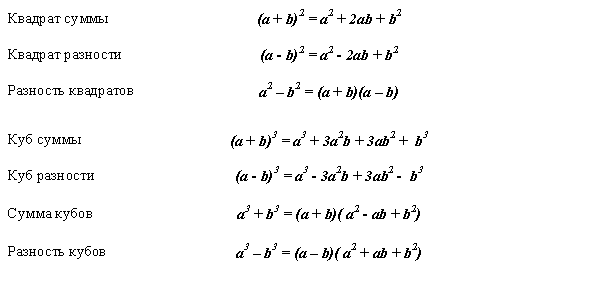 Применение формул сокращённого умножения в преобразованиях выражений.Системы линейных уравнений. Система уравнений. Решение системы двух линейных уравнений с двумя переменными и её геометрическая интерпретация. Решение текстовых задач методом составления систем уравнений.Начальные понятия  и теоремы геометрии. Возникновение геометрии из практики. Геометрические фигуры и тела. Равенство в геометрии. Точка, прямая и плоскость. Понятие о геометрическом месте точек. Расстояние. Отрезок, луч. Ломаная. Угол. Прямой угол. Острые и тупые углы. Вертикальные и смежные углы. Биссектриса угла и её свойства. Параллельные  и пересекающиеся прямые. Перпендикулярность прямых. Теоремы о параллельности и перпендикулярности прямых. Свойство серединного перпендикуляра к отрезку.  Перпендикуляр и наклонная к прямой. Многоугольники. Окружность и круг.Треугольники. Прямоугольные, остроугольные и тупоугольные треугольники. Высота, медиана, биссектриса. Равнобедренные и равносторонние треугольники; свойства и признаки равнобедренного треугольника. Неравенство треугольника. Сумма углов треугольника. Внешние углы треугольника. Зависимость между величинами сторон и углов треугольника.Измерение геометрических величин.  Длина отрезка. Длина ломаной, периметр многоугольника. Расстояние от точки до прямой. Расстояние между параллельными прямыми. Величина угла. Градусная мера угла.Построение с помощью циркуля и линейки. Основные задачи на построение: деление отрезка пополам, построение треугольника по трём сторонам, построение перпендикуляра к прямой, построение биссектрисы.Планируемые результаты изучения курса «Математика» в 7 классеРАЦИОНАЛЬНЫЕ ЧИСЛА>	еВыпускник научится: понимать особенности десятичной системы счисления; владеть понятиями, связанными с делимостью натуральных чисел;сравнивать и упорядочивать рациональные числа; выполнять вычисления с рациональными числами, сочетая устные и письменные приемы вычислений, применение калькулятора; использовать понятия и умения, связанные с пропорциональностью величин, процентами в ходе решения математических задач и задач из смежных предметов, выполнять несложные практические расчеты.Выпускник получит возможность: углубить и развить представления о натуральных числах и свойствах делимости; научиться использовать приемы, рационализирующие вычисления, приобрести привычку контролировать вычисления, выбирая подходящий для ситуации способ.ДЕЙСТВИТЕЛЬНЫЕ ЧИСЛАВыпускник научится: использовать начальные представления о множестве действительных чисел;Выпускник получит возможность: развить представление о числе и числовых системах от натуральных до действительных чисел; о роли вычислений в человеческой практике; развить и углубить знания о десятичной записи действительных чисел (периодические и непериодические дроби).ИЗМЕРЕНИЯ, ПРИБЛИЖЕНИЯ, ОЦЕНКИВыпускник научится: использовать в ходе решения задач элементарные представления, связанные с приближенными значениями величин.Выпускник получит возможность: понять, что числовые данные, которые используются для характеристики объектов окружающего мира, являются преимущественно приближенными, что по записи приближенных значений, содержащихся в информационных источниках, можно судить о погрешности приближения;АЛГЕБРАИЧЕСКИЕ ВЫРАЖЕНИЯВыпускник научится: владеть понятиями «тождество», «тождественное преобразование», решать задачи, содержащие буквенные данные; работать с формулами; выполнять преобразования выражений, содержащих степени с целыми показателями; 3) выполнять тождественные преобразования рациональных выражений на основе правил действий над многочленами;4) выполнять разложение многочленов на множители.Выпускник получит возможность:5)	 научиться выполнять многошаговые преобразования рациональных выражений, применяя широкий набор способов и приемов;УРАВНЕНИЯВыпускник научится: решать основные виды уравнений с одной переменной, системы двух уравнений с двумя переменными; понимать уравнение как важнейшую математическую модель для описания и изучения разнообразных реальных ситуаций, решать текстовые задачи алгебраическим методом;Выпускник получит возможность: овладеть специальными приемами решения уравнений и систем уравнений; уверенно применять аппарат уравнений для решения разнообразных задач из математики, смежных предметов, практики; применять графические представления для исследования уравнений.ОСНОВНЫЕ ПОНЯТИЯ. ЧИСЛОВЫЕ ФУНКЦИИВыпускник научится: понимать и использовать функциональные понятия и язык (термины, символические обозначения);строить графики элементарных функций; исследовать свойства числовых функций на основе изучения поведения их графиков; понимать функцию как важнейшую математическую модель для описания процессов и явлений окружающего мира, применять функциональный язык для описания и исследования зависимостей между физическими величинами.Выпускник получит возможность научиться: использовать функциональные представления и свойства функций для решения математических задач из различных разделов курса.ОПИСАТЕЛЬНАЯ СТАТИСТИКА 	Выпускник научится использовать простейшие способы представления и анализа статистических данных.Выпускник получит возможность приобрести первоначальный опыт организации сбора данных при проведении опроса общественного мнения, осуществлять их анализ, представлять результаты опроса в виде таблицы, диаграммы.Наглядная геометрияВыпускник научится:1) распознавать на чертежах, рисунках, моделях и в окружающем мире плоские и пространственные геометрические фигуры;Геометрические фигурыВыпускник научится: пользоваться языком геометрии для описания предметов окружающего мира и их взаимного расположения; распознавать и изображать на чертежах и рисунках геометрические фигуры и их конфигурации;находить значения длин линейных элементов фигур и их отношения, градусную меру углов от 0 до 180°, применяя определения, свойства и признаки фигур и их элементов, отношения фигур (равенство); решать задачи на доказательство, опираясь на изученные свойства фигур и отношений между ними и применяя изученные методы доказательств; решать несложные задачи на построение, применяя основные алгоритмы построения с помощью циркуля и линейки;Выпускник получит возможность: овладеть методами решения задач на вычисления и доказательства: методом от противного;овладеть традиционной схемой решения задач на построение с помощью циркуля и линейки: анализ, построение, доказательство и исследование;приобрести опыт исследования свойств планиметрических фигур с помощью компьютерных программ; приобрести опыт выполнения проектов по темам: «Геометрические преобразования на плоскости», «Построение отрезков по формуле».Измерение геометрических величинВыпускник научится:использовать свойства измерения длин и  углов при решении задач на нахождение длины отрезка, градусной меры угла;вычислять длины линейных элементов фигур и их углы,         решать практические задачи, связанные с нахождением геометрических величин (используя при необходимости справочники и технические средства).Тематическое планированиеТематическое планирование реализует один из возможных подходов к распределению изучаемого материала по учебнометодическому комплекту по алгебре Ю. Н. Макарычева и др., выпускаемому издательством «Просвещение».Данное тематическое планирование  составлено из расчёта  6часов в неделю - 204 часа в год.Примерные темы проектов на учебный годСтатистические характеристики в жизни человека.Возникновение и применение степеней.Первые функции и их графики.История формул сокращённого умножения.Способы решения систем линейных уравнений.«Начала » Евклида как начало геометрии. Теоремы и аксиомы геометрии:  вы на чьей стороне?Параллельность вокруг нас: миф или правда?Учебно-методическое и материально-техническое обеспечение образовательного процесса	1. Дополнительная литература:Федеральный государственный образовательный стандарт общего образования.Примерные программы основного общего образования. Математика. М.: Просвещение, 2010.Звавич Л.И. Алгебра: 7 кл.: дидактические материалы. – Просвешение,2010.Макарычев Ю.Н. Изучение алгебры в 7-9 кл.: пособие для учителей. – М.: Просвещение, 2009.Дудницын Ю. П. Алгебра: 7 кл.: тематические тесты. – М.: Просвещение,2010.Зив Б.Г. Геометрия: дидактич.материалы: 7 кл. – М.: Просвещение,2004-2013.Изучение геометрии в 7, 8, 9 классах: методич.рекомендации: книга для учителя / Л.С. Атанасян, В.Ф. Бутузов и др. – М.: Просвещение,2003-2014.Мищенко Т.М. Геометрия: тематические тесты: 7 кл. – М.: Просвещение,2008-2014.2.	Интернет-ресурсы:1)	Я иду на урок математики (методические разработки). 2)	Уроки, конспекты. - Режим доступа : nsportal.ru, 1september.ru, и др.3) ФГОС, уроки математики3.	Информационно-коммуникативные средства:Коллекция мультимедийных уроков Кирилла и Мефодия «Математика. 7 класс» (СD).CD приложение в учебнику Геометрия 7-9 Л.С.Атанасян, В.Ф. Бутузов4.	Наглядные пособия:Портреты великих ученых.Демонстрационные таблицы по темам курса «Математика 7 класса»5.	Технические средства обучения:Ноутбук.Экран настенный.Видеопроектор.Документ-камера.Принтер и др.6.	Учебно-практическое оборудование:1)	Аудиторная доска с магнитной поверхностью и набором приспособлений для крепления таблиц, схем.Ящики для хранения таблиц.Комплект чертёжных инструментов, угольник, циркуль.7.	Специализированная мебель:Компьютерный стол№ п/пТема (раздела и урока) модуль алгебраКол-во часовСроки (недели)IВыражения, тождества, уравнения261-71. Числовые выражения51-22.Преобразование выражений62-3Контрольная работа №1143.Уравнения с одной переменной94-54.Статистические характеристики45-6Контрольная работа №216IIФункции187-105.Функции и графики77-86.Линейная функция108-10Контрольная работа №3110IIIСтепень с натуральным показателем1810-147.Степень и её свойства1010-128.Одночлены712-14Контрольная работа №4114IVМногочлены2315-219.Сумма и разность многочленов41510.Произведение одночлена и многочлена716-17Контрольная работа №511811.Произведение многочленов1018-20Контрольная работа №6121VФормулы сокращённого умножения 2321-2712.Квадрат суммы и квадрат разности621-2213.Разность квадратов. Сумма и разность кубов.623-24Контрольная работа №712414.Преобразование целых выражений925-27Контрольная работа №8127VIСистемы линейных уравнений1728-3115.Линейные уравнения с двумя переменными и их системы628-2916.Решение систем линейных уравнений1029-31Контрольная работа №9131VIIПовторение 1132-34№ п/пТема (раздела и урока)  модуль геометрия Кол-во часовСроки (недели)IНачальные геометрические сведения111-61.Прямая и отрезок. Луч и угол212.Сравнение отрезков и углов123.Измерение отрезков. Измерение   углов32-34.Перпендикулярные прямые245.Решение задач25Контрольная работа №116IIТреугольники186-155.Первый признак равенства треугольников36-76.Медианы, биссектрисы и высоты  треугольника38-97.Второй и третий признаки равенства треугольников 49-118.Задачи на построение 311-129.Решение задач 413-14Контрольная работа №2115IIIПараллельные прямые1315-2110.Признаки параллельности двух прямых415-1711.Аксиома параллельных прямых 517-1912.Решение задач320-21Контрольная работа №3121IVСоотношения между сторонами и углами треугольника2022-13.Сумма углов треугольника22214.Соотношения между сторонами и углами треугольника323-24Контрольная работа №412415.Прямоугольные треугольники425-2616.Построение треугольника по трём элементам427-2817.Решение задач529-31Контрольная работа №5131V Итоговое повторение 432-33Повторение. Решение задач.534Итоговая контрольная работа134ВсегоВсего68Тема урока (модуль алгебра 7 кл)Тема урока (модуль геометрия 7 кл) Сроки(нед.)Числовые выраженияЧисловые выраженияВыражения с переменнымиВыражения с переменнымиПрямая и отрезокЛуч и угол1 недСравнение значений выраженийСвойства действий над числамиСвойства действий над числамиТождества. Тождественные преобразования.Сравнение отрезков и угловИзмерение отрезков.2 недТождества. Тождественные преобразования.Контрольная работа №1 по теме «Выражения, тождества, уравнения»Анализ контрольной работыУравнение и его корниИзмерение отрезков. Измерение   углов3 недУравнение и его корниУравнение и его корниЛинейное уравнение с одной переменнойЛинейное уравнение с одной переменнойПерпендикулярные прямыеПерпендикулярные прямые4 недЛинейное уравнение с одной переменнойРешение задач с  помощью уравнений.Решение задач с  помощью уравнений.Решение задач с  помощью уравнений.Решение задачРешение задач5 недСреднее арифметическое, размах, модаСреднее арифметическое, размах, модаМедиана как статистическая характеристикаМедиана как статистическая характеристикаКонтрольная работа №1Первый признак равенства треугольников6 недКонтрольная работа №2  по теме «Уравнения»Анализ контрольной работыЧто такое функцияЧто такое функцияПервый признак равенства треугольниковПервый признак равенства треугольников7 недВычисление значений функции по формулеВычисление значений функции по формулеГрафик функцииГрафик функцииМедианы, биссектрисы и высоты треугольникаМедианы, биссектрисы и высоты треугольника8 недПрямая пропорциональность и её графикПрямая пропорциональность и её графикПрямая пропорциональность и её графикПрямая пропорциональность и её графикМедианы, биссектрисы и высоты треугольникаВторой и третий признаки равенства треугольниковнедПрямая пропорциональность и её графикЛинейная функция и её графикЛинейная функция и её графикЛинейная функция и её графикВторой и третий признаки равенства треугольниковВторой и третий признаки равенства треугольников10 недЛинейная функция и её графикЛинейная функция и её графикКонтрольная работа №3  по теме «Функции»Анализ контрольной работы67.Определение степени с натуральным показателем68.Определение степени с натуральным показателем69.Определение степени с натуральным показателем70. Умножение и деление степенейВторой и третий признаки равенства треугольниковЗадачи на построение71. Задачи на построение72. Задачи на построение11 нед12 нед       73. Умножение и деление степеней       74. Умножение и деление степеней   75.Возведение в степень произведения и степени   76. Возведение в степень произведения и степени       77. Решение задач   78. Решение задач13 нед79. Возведение в степень произведения и степени80. Одночлен и его стандартный вид81. Одночлен и его стандартный вид82. Умножение одночленов83. Решение задач84. Решение задач14 нед85. Возведение одночлена в степень86. Функции   и      и их графики87. Функции   и      и их графики88. Функции   и      и их графики89. Контрольная работа №290.Признаки параллельности двух прямых   15 нед 91. Контрольная работа №4  по теме «Степень с натуральным показателем»92. Анализ контрольной работы93. Многочлен и его стандартный вид 94. Многочлен и его стандартный вид95. Признаки параллельности двух прямых   96. Признаки параллельности двух прямых   16 нед97. Сложение и вычитание многочленов 98. Сложение и вычитание многочленов99. Умножение одночлена на многочлен 100. Умножение одночлена на многочлен101. Признаки параллельности двух прямых   102. Аксиома  параллельности прямых17 нед103. Умножение одночлена на многочлен104.Вынесение общего множителя за скобки105. Вынесение общего множителя за скобки106. Вынесение общего множителя за скобки107. Аксиома  параллельности прямых108. Аксиома  параллельности прямых18 нед109. Контрольная работа №5  по теме «Сумма и разность многочленов. Многочлены и одночлены»110. Анализ контрольной работы111. Умножение одночлена на многочлен112. Умножение одночлена на многочлен113. Аксиома  параллельности прямых114. Аксиома  параллельности прямых19 нед115. Умножение одночлена на многочлен116. Умножение одночлена на многочлен117. Умножение одночлена на многочлен118. Разложение многочлена на множители способом группировки119. Решение задач120. Решение задач20 нед121. Разложение многочлена на множители способом группировки122. Разложение многочлена на множители способом группировки123. Разложение многочлена на множители способом группировки124. Разложение многочлена на множители способом группировки125. Решение задач126. Контрольная работа №3  21 нед127. Контрольная работа №6  по теме «Произведение многочленов»128. Анализ контрольной работы129. Возведение в квадрат и в куб суммы и разности двух выражений130. Возведение в квадрат и в куб суммы и разности двух выражений131.Сумма углов треугольника132.Сумма углов треугольника22 нед133. Возведение в квадрат и в куб суммы и разности двух выражений134. Разложение на множители с помощью формул квадрата суммы и квадрата разности 135. Разложение на множители с помощью формул квадрата суммы и квадрата разности136. Разложение на множители с помощью формул квадрата суммы и квадрата разности137. Соотношение между сторонами и углами треугольника138. Соотношение между сторонами и углами треугольника23 нед139. Умножение разности двух выражений на их сумму140. Умножение разности двух выражений на их сумму141. Разложение разности квадратов на множители142. Разложение разности квадратов на множители143. Соотношение между сторонами и углами треугольника144. Контрольная работа №424 нед 145. Разложение на множители суммы и разности кубов146. Разложение на множители суммы и разности кубов147. Контрольная работа №7  по теме «Формулы сокращённого умножения»148. Анализ контрольной работы149. Прямоугольные треугольники 150. Прямоугольные треугольники 25 нед151. Преобразование целого выражения в многочлен152. Преобразование целого выражения в многочлен153. Преобразование целого выражения в многочлен154. Применение различных способов для разложения на множители 155. Прямоугольные треугольники 156. Прямоугольные треугольники 26 нед157. Применение различных способов для разложения на множители158. Применение различных способов для разложения на множители159. Применение различных способов для разложения на множители160. Контрольная работа №8  по теме «Преобразование целых выражений»161. Построение треугольника по трём сторонам162. Построение треугольника по трём сторонам27 нед163. Анализ контрольной работы164. Линейное уравнение с двумя переменными 165. Линейное уравнение с двумя переменными166. График линейного уравнения с двумя переменными167. Построение треугольника по трём сторонам168. Построение треугольника по трём сторонам28 нед 169. График линейного уравнения с двумя переменными170. Системы линейных уравнений с двумя переменными171. Системы линейных уравнений с двумя переменными172. Способ подстановки173. Решение задач174. Решение задач29 нед175. Способ подстановки176. Способ подстановки177. Способ сложения178. Способ сложения179. Решение задач180. Решение задач30 нед 181. Решение задач с помощью систем уравнения182. Решение задач с помощью систем уравнения183. Решение задач с помощью систем уравнения184. Контрольная работа №9 по теме «Системы линейных уравнений и их решения»185. Решение задач186. Контрольная работа №531 нед187. Повторение. Функции188. Повторение. Функции189. Повторение. Одночлены. Многочлены.190. Повторение. Одночлены. Многочлены.191. Повторение. Решение задач192. Повторение. Решение задач32 нед193. Повторение. Формулы сокращённого умножения194. Повторение. Формулы сокращённого умножения195. Повторение. Формулы сокращённого умножения196. Повторение. Системы линейных уравнений197. Повторение. Решение задач198. Повторение. Решение задач33 нед199. Повторение. Системы линейных уравнений200. Повторение. Системы линейных уравнений201. Контрольная работа №10(итоговая)202. Итоговый урок203. Повторение. Решение задач204. Контрольная работа №6(итоговая)34 нед